COLLEGE ALBERT CAMUS	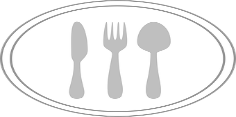 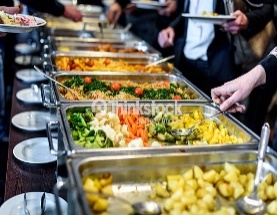 61800 TINCHEBRAY	                                      MENUS DU LUNDI 7 JANVIER 2019 AU 11 JANVIER 2019                      M. CHAMBON                                                                   Mme PELLERIN                                                                 M. DESSEAUX	                       Principal	                                                             Gestionnaire                                                                   Chef de cuisineMenus et préparation réalisés par l’équipe de cuisine du collège (sous réserve de modifications selon les approvisionnements) Toutes les viandes sont d’origine française	           Lundi         Mardi         Jeudi    Vendredi          ENTREESQuiche lorraineSalade AlaskaSalade de cervelasMacédoine et tomates au thonBetteraves vinaigretteSoupe aux légumesBouchée de poisson sur lit de saladeCarottes au chouSalade piémontaiseDuo de saucissonsEndives à l’emmentalAvocat surimi            PLATSRôti de dinde sauce normandeAndouilletteSauté de porc provençalePoisson blanc aux amandesRôti de bœufOmelette cibouletteCœur de filet de merlu sauce mikadoBrochette de poisson blanc madrasACCOMPAGNEMENTSTortis au beurreFlan de courgettesRizPoêlée romanescoFritesPoêlée provençaleChou-fleur en gratinPoêlée de légumes des Indes              DESSERTSFromage ou yaourt nature SucréEntremets caramelMoelleux chocolatSalade de fruits fraisFruits au choixFromage ou yaourt nature sucréTortis pommePot de crème mangue abricotCompote de pêchesFruits au choixFromage ou yaourt nature sucréGalette des rois frangipane et chocolatCrème aux œufs noix de cocoPomme au fourFruits au choixFromage ou yaourt nature sucréFromage blanc et son coulisDessert du chefYaourt aromatiséFruits au choix